In der Schule Wortliste – Dinge, die du in der Schule brauchstBildDeutsch - EinzahlDeutsch - MehrzahlEnglischNotizen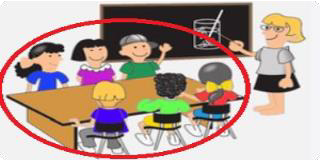 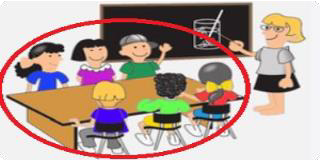 die Schülerin / der Schülerdie Schülerinnen / 
die Schülerpupil / pupilsSchreibe etwas, das dir beim Lernen hilft.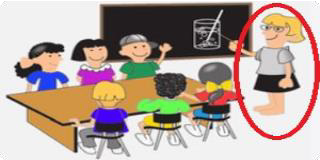 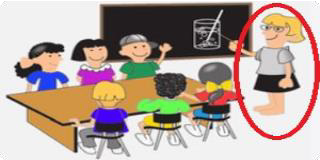 die Lehrerin / der Lehrerdie Lehrerinnen / 
die Lehrerteacher / teachers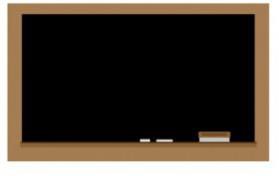 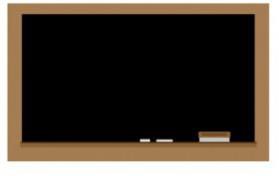 die Tafeldie Tafelnblackboard / blackboards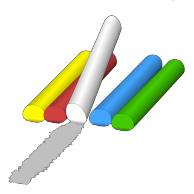 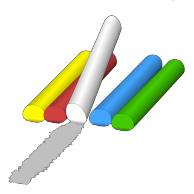 die Kreidedie Kreidestückechalk / pieces of chalk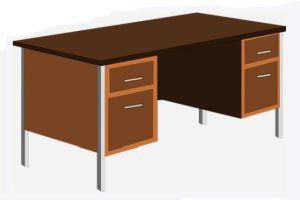 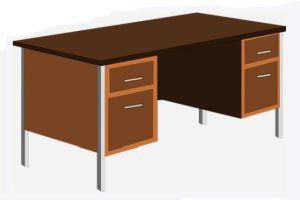 das Pult, der Schreibtischdie Pulte / die Schreibtischedesk / desks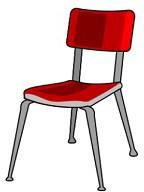 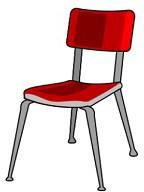 der Stuhldie Stühlechair / chairs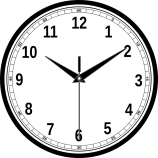 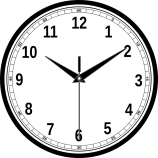 die Uhrdie Uhrenclock / clocks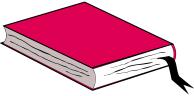 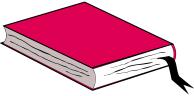 das Buchdie Bücherbook / books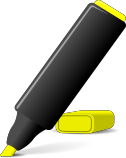 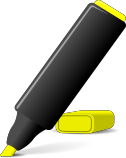 der Textmarkerdie Textmarkerhighlighter / highlighters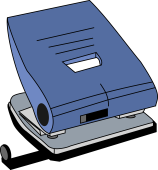 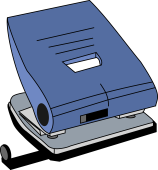 der Locherdie Locherhole-punch / hole-punches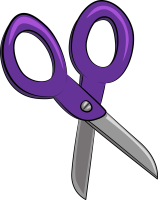 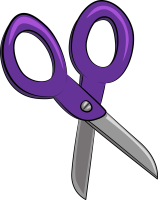 die Scheredie Scherenscissors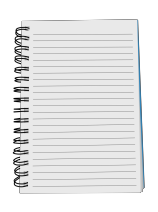 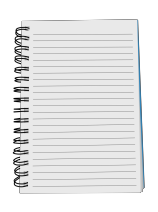 das Heft,das Notizbuchdie Hefte / die Notizbüchernotebook / notebooks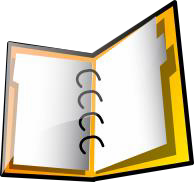 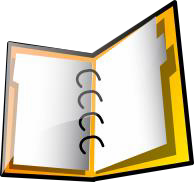 die Mappe,das Ringbuchdie Mappen / die Ringbücherfolder / folders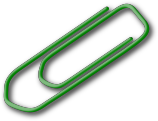 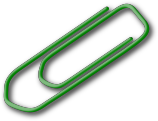 die Büroklammerdie Büroklammern paperclip / paperclips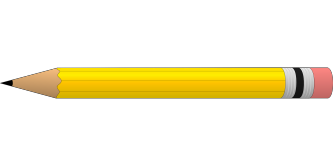 der Bleistiftdie Bleistiftepencil / pencils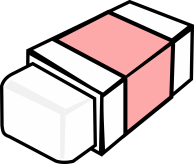 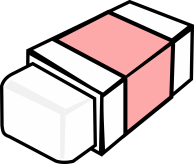 der Radiergummidie Radiergummisrubber / rubbers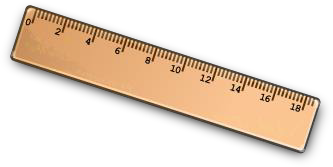 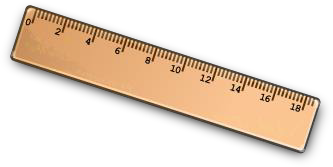 das Linealdie Linealeruler / rulers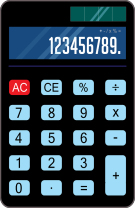 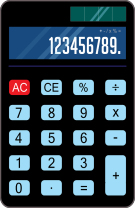 der Taschenrechnerdie Taschenrechner calculator / calculators